DIMITAR STOYCHEV
41 Antim I str. • Sofia, Bulgaria •Cell: (00359) 887 39 90 35m_stoychev@abv.bg••••••••••••••••••••••••••••••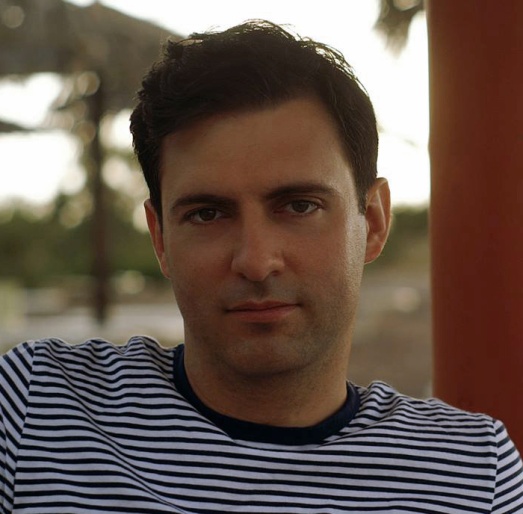 
Interpreter/Translator

SUMMARY:   Freelance Interpreter/Translator with huge experience in interpretation and translation between English and BulgarianSummary of Qualifications  More than 15 years experience.  Native Language Bulgarian and Master Degree in English Language.  Proven excellent written English.  Exceptional simultaneous interpretation skills.  Master Degree in Law  Proven ability to translate legal and official documents, IT and technical translations.  Excellent communication and presentation skills in both Bulgarian and English.  Excellent team working abilities.  Excellent computer skills (MS Office, Word, Access, Excel, Power Point, CAT Tools).  Highly motivated and results oriented with the ability to plan ahead.Professional Experience
1. Self-employed
2010 - Present

Interpreter/Translator- Interpretation and translation between Bulgarian and English
2. Shambala Consult – Legal Company2005 - 2010Interpreter/Translator in Legal English- Interpretation and translation between Bulgarian and English3. Private High School “Peio Yavorov”2000 - 2005- English TeacherEducation

Social skills and competencesSociability, diplomacy, tact, facile and rapid integration in different social groups and spaces, good human relation, public speaking and communication skillsOrganisational skills and competencesExperience in Project Management and logistic, coordinating and training teamsComputer skills and competencesExcellent command of Microsoft Office tools (Word, Excel, Power Point, Outlook), CAT tools, SPSS, Internet Explorer, Photoshop, Adobe Illustrator, Corel DrawArtistic skills and competencesArt Photography, Classic and Jazz GuitarOther skills and competencesAthletics, Skiing (a ski instructor certificate)1. English Language High School – English language1991 - 1996English Language2. Master Degree in Law - Sofia University “Kliment Ohridski”1997 - 2003Legal English, Civil Law and Proceedings, Penal Law, International Law, Contractual Law, Real  Estate Law, Labour Law, Commercial Law, Company Law, Copyright and Intellectual Property, etc.3. Master Degree in English Linguistics - Sofia University “Kliment Ohridski”2003 - 2008English language